GRAMMATICAL AND LEXICAL COHESION IN TRANSLETED TEXT OF SUSILO BAMBANG YUDHOYONO’S SPEECH OF JAKARTA BOMB ATTACKSTHESISPresented toState Islamic College of Tulungagung in partial fulfillment of the requirements for the degree of Sarjana Pendidikan Islam in English Education Program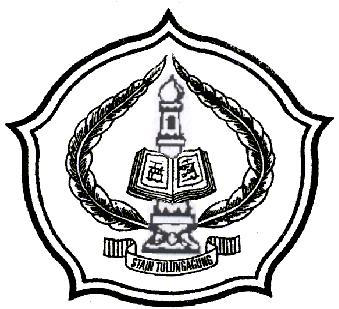 By:ULFI DINA HAMIDANIM. 3213083116ENGLISH EDUCATION PROGRAMDEPARTMENT OF ISLAMIC EDUCATIONSTATE ISLAMIC COLLEGE (STAIN)TULUNGAGUNGJuly 2012ADVISOR’S APPROVAL SHEETThis is to certify that the Sarjanas’ thesis of Ulfi Dina Hamida has been approved by the thesis Advisor for further approval by the Board of ExaminersTulungagung, July17th2012Advisor,NURUL CHOJIMAH M.Pd.NIP.196906292009012001LEGITIMATION FROM THE BOARD OF THESIS EXAMINERSThis is to certify that the Sarjanas’ thesis of Ulfi Dina Hamida has been approved by the Board of Examiners as the requirement for the degree of Sarjana Pendidikan Islam in English Education Program.MOTTO“DREAM, WORK AND MAKE IT HAPPEN”(Agnes Monica “The most popular and successful Indonesian multitalented women artist”)DedicationI dedicate this thesis to:My beloved parents, (Mr. Muhtarom and Mrs. Istiroif) for your love, supports, and everything you always give to me with honest, I love you full and always.ACKNOWLEGMENTIn the name of Allah SWT, the Most Gracious and the Most Merciful, peace is upon to the Lord who guided our Prophet Muhammad SAW, the most appropriate track and shed light upon, the most straightened course. Allah’s blessing and peach be upon him and his family in the course of companion and geniality.Eventually, due Her charity, the writer was able to finish this thesis entitled “grammatical and lexical cohesion in Translated text of Susilo Bambang Yudhoyono Speech of Jakarta Bomb Atacks” as partial fulfillment of the requirements for the degree of Sarjana Pendidikan Islam In English Education Program Department of Islamic Education State Islamic College (STAIN) Tulungagung.In this thesis the writer would like to express the gratitude to the honorable:Dr. Maftukhin, M.Ag, as the principal of State Islamic College of Tulungagung gives permission for the writer to do research.Mrs.Nurul Chojimah, M.Pd. As the writer’s advisor in writing this thesis due to hervaluable guidance as well as her constructive suggestion. Without her help and devotion of time, the completion of this thesis is supposed to be impossible.All lecturers of STAIN Tulungagung for their guidance and knowledge have been obtained during the researcher were studying in STAIN Tulungagung.My beloved brothers and sister (Iqbal, Zakia, Bilqis) and all of my family (itul, azizi, ataina, mb. Alik, ataina, mb titin, bapak,and so on) whom always give the amazing happinessMy beloved friends in PRT community (Santi, Huda, wahyu, syamsul, Erick, malik, habib, rendi, hanafi, afif, aziz, suji, binti, rima, abin, hulk and so on), thanks for give me amazing experience.My beloved “Daddy” for supporting, happiness, and everything we shared.STAIN Tulungagung.The writer is aware that this thesis is full of shortcoming or far from being perfect, therefore of the writer hopes construction, suggestions, and critics which make this thesis much better. Finally, the writer prays to Allah SWT, may this thesis be useful and may God bless. Amen.Tulungagung, July17th 2012The writerUlfi Dina HamidaTABLE OF CONTENTSBoard of Thesis ExaminersBoard of Thesis ExaminersChair,SUKARSONO, M.Pd      NIP.197105142005011002Secretary,NURUL CHOJIMAH, M.Pd.NIP.196906292009012001Main Examiner,SUSANTO, SS., M.PdMain Examiner,SUSANTO, SS., M.PdNIP.197308311999031002Tulungagung, August 28 2012Approved byChief State Islamic College(STAIN) TulungagungDr. MAFTUKHIN, M.Ag.NIP. 196707172000031002NIP.197308311999031002Tulungagung, August 28 2012Approved byChief State Islamic College(STAIN) TulungagungDr. MAFTUKHIN, M.Ag.NIP. 196707172000031002Cover …………………………………………………………………….iAdvisor’s Approval Sheet ………………………………………………iiLegitimation from Board of Examiners …………………………………iiiMotto ……………………………………………………………………ivDedication ………………………………………………………………vAbstract …………………………………………………………………viDeclaration of Authorship ………………………………………………viiAcknowledgement ………………………………………………………viiiTable of Content …………………………………………………………xList of Appendices……………………………………………………….xiiiCHAPTER I: INTRODUCTIONBackground of The Research …………………………………………1Statement of Research Problem ………………………………………3Objective of The Research ……………………………………………3Significance of  Research ……………………………………………..4Scope and Limitation of The Research ………………………………5Definition of Key Terms ……………………………………………...5Organization…………………………………………………………...5CHAPTER II: REVIEW OF RELATED LITERATUREDiscourse Analysis………………………………………………………………..8The Short History about discourse…………………………….......10Scope, process and result of Discourse Analysis………………….10The use of Discourse Analysis……………………………………12Cohesion…………………………………………………………........13Grammatical Cohesive Devices…………………………………….....14Reference…………………………………………………….........14Substitution……………………………………………..................15Ellipsis……………………………………………………………..16Conjunction………………………………………..........................16Lexical Cohesive Device...................................................................…17Repetition…………………………................................................17Synonymy……………………………………………………........18Hyponymy…………………………………………………............18Metonymy……………………………………………………........19Antonymy…………………………………………………….........19The Concept of Study…………………………………………...…….20CHAPTER III: RESEARCH METHODResearch Design ……………………………………………………………………........22Data and Data Sources ………………………………………………..23Method of Data Collection ……………………………………………23Data Analysis …………………………………………………………24CHAPTER IV: FINDINGS AND DISCUSSIONGrammatical Cohesive Devices are used in Translated text of Susilo Bambang Yudhoyono’s speech of Jakarta Bomb Attacks………………………27Lexical Cohesive Devices used in Translated text of Susilo Bambang Yudhoyono’s speech of Jakarta Bomb Attacks ………………………       34CHAPTER V: CONCLUSION AND SUGGESTIONConclussion …………...........................................................................39Suggestion …………….………............................................................42REFERENCES …………..……………………………………………43